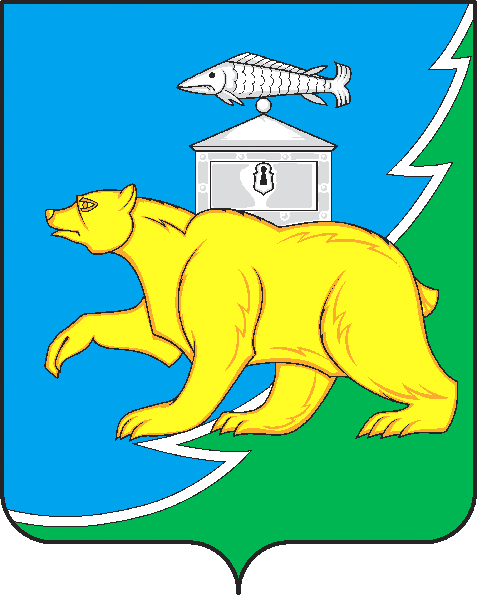 Российская ФедерацияСовет депутатов Гривенского сельского поселенияНязепетровского муниципального районаЧелябинской областиР Е Ш Е Н И Еот       2022года №  д. СитцеваО  внесении изменений в решение Совета депутатовГривенского сельского поселения«О земельном налоге на территории Гривенского сельского поселения» от 15.11. 2019 года № 210В соответствии  с Федеральным законом  от 06.10.2003 года № 131 – ФЗ «Об общих принципах организации местного самоуправления в Российской Федерации», Уставом Гривенского сельского поселения, для исполнения поручений, данных по итогам заседания Подкомиссии по цифровому развитию муниципальных образований Челябинской области  от 03.11.2022 года, Совет депутатов Гривенского сельского поселения РЕШАЕТ:1. Пункт1 Положения «О земельном налоге на территории Гривенского сельского поселения» дополнить подпунктом 3 следующего содержания:«3)  0,75 процента  для организаций, осуществляющих деятельность в сфере телекоммуникаций.».2. Решение подлежит обнародованию,  размещению на сайте Гривенского сельского поселения и распространяется на правоотношения с 01.01.2023 года.   3.Контроль исполнения решения возложить на постоянную комиссию Совета депутатов по бюджету, экономике и финансам (Шафикова К.А.)Глава Гривенского сельского поселения				В.М.ЛеоновПредседатель Совета депутатовГривенского сельского поселения					Р.А.Зайнуллина